182/18183/18184/18Mineral Titles ActMineral Titles ActNOTICE OF LAND CEASING TO BE A MINERAL TITLENOTICE OF LAND CEASING TO BE A MINERAL TITLETitle Type and Number:Extractive Mineral Permit 22484Area ceased on:13 May 2018Area:4.00 HectareLocality:KOOLPINYAHName of Applicants(s)Holder(s):100% HUTCHINSON William David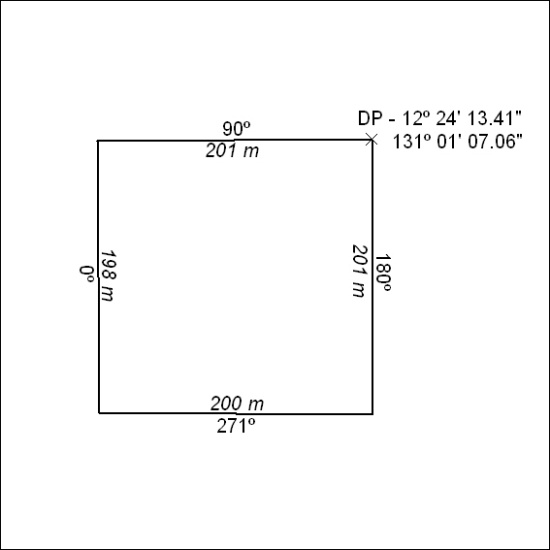 Mineral Titles ActMineral Titles ActNOTICE OF LAND CEASING TO BE A MINERAL TITLENOTICE OF LAND CEASING TO BE A MINERAL TITLETitle Type and Number:Extractive Mineral Permit 22485Area ceased on:13 May 2018Area:6.00 HectareLocality:KOOLPINYAHName of Applicants(s)Holder(s):100% HUTCHINSON William David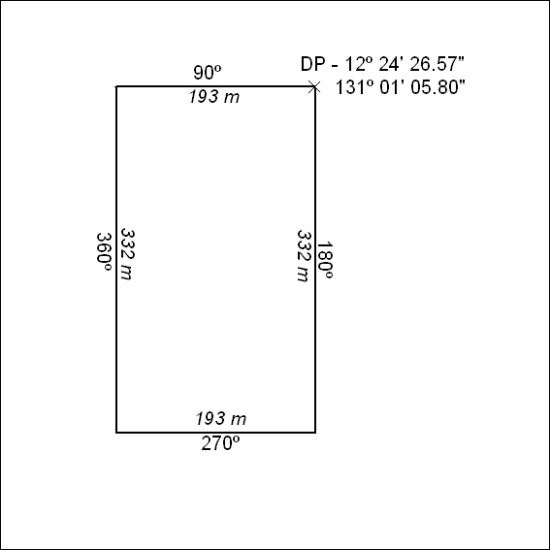 Mineral Titles ActNOTICE OF LAND CEASING TO BE A  MINERAL TITLE AREAMineral Titles ActNOTICE OF LAND CEASING TO BE A  MINERAL TITLE AREATitle Type and Number:Exploration Licence 31811Area Ceased on:15 May 2018Area:249 Blocks, 825.95 km²Locality:MATARANKAName of Applicant(s)/Holder(s):100% MMG EXPLORATION PTY LTD* [ACN. 119 136 659]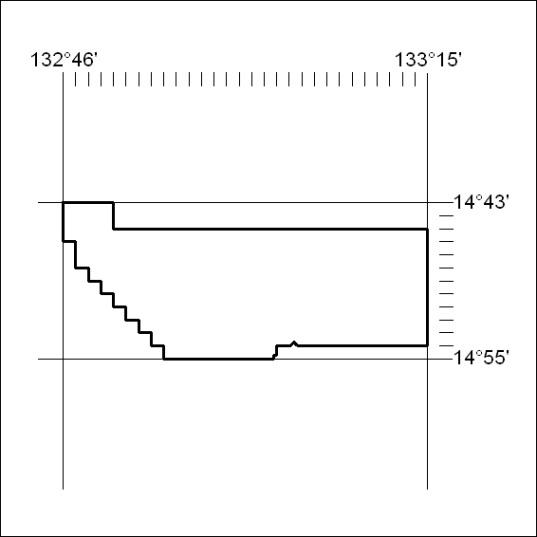 